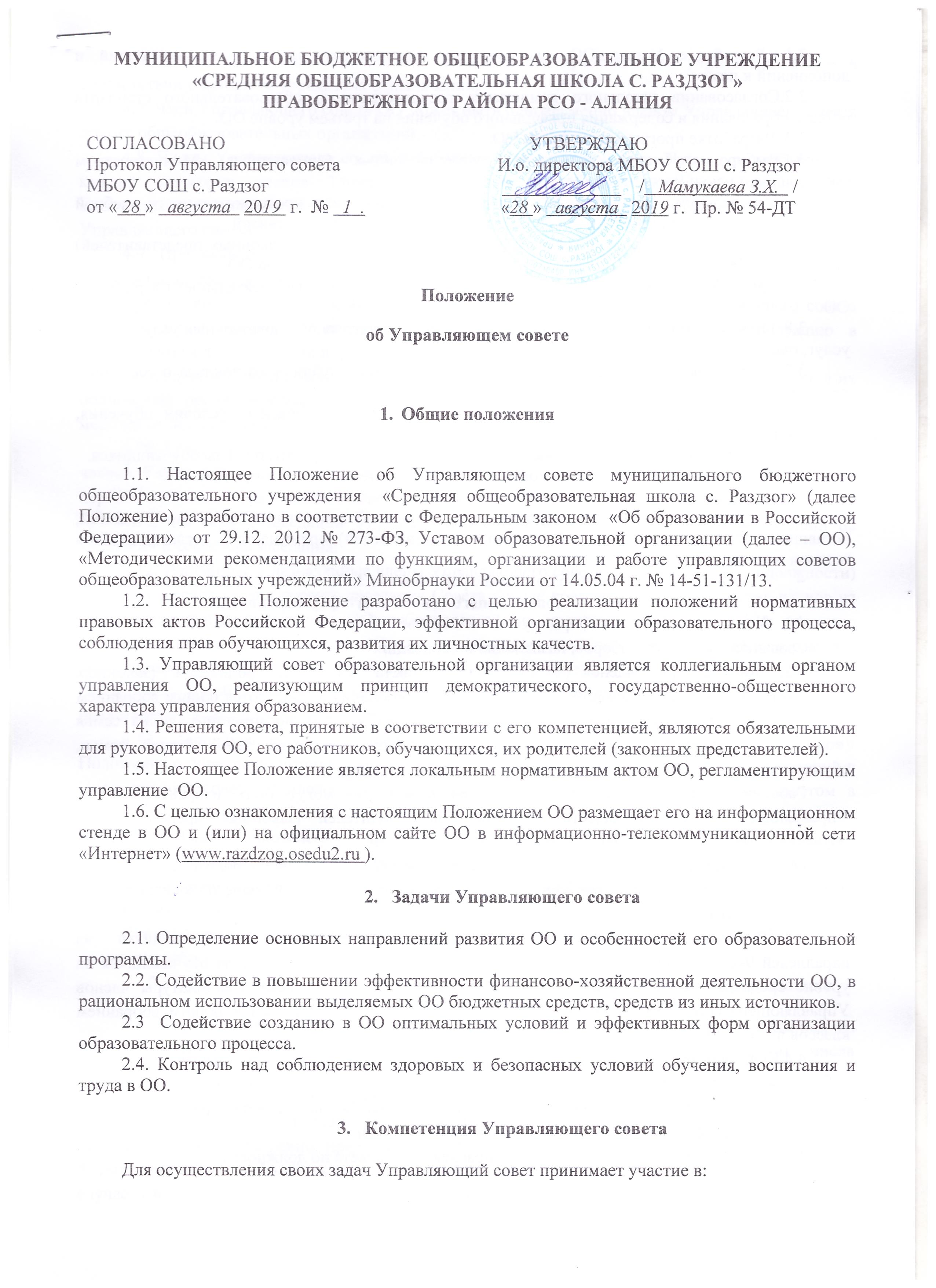 3.1. Разработке Устава ОО, рассмотрении предложений по внесению изменений и дополнений к нему.3.2.Согласовании школьного компонента государственного образовательного стандарта общего образования и содержания профильного обучения на третьем уровне ОО.3.3. Разработке программы развития ОО.3.4.Выборе учебников из числа рекомендованных (допущенных) Министерством образования и науки Российской Федерации.3.5.Определении режима занятий обучающихся, в том числе продолжительности учебной недели (пятидневной или шестидневной), времени начала и окончания занятий.3.6. Рассмотрении жалоб и заявлений обучающихся, родителей (законных представителей) на действия (бездействие) педагогических и административных работников ОО.3.7.Привлечении внебюджетных средств для обеспечения текущей деятельности и развития ОО.3.8. Определении перечня и порядка предоставления платных образовательных услуг и иных услуг, оказываемых ОО.3.9. Подготовке совместно с директором ОО ежегодного публичного доклада о состоянии дел в ОО.3.10. Осуществлении контроля соблюдения здоровых и безопасных условий обучения, воспитания и труда в ОО, принимает меры к их улучшению.3.11. Принятии решений о введении единой в период занятий формы одежды обучающихся.3.12. Управляющий совет дает рекомендации руководителю ОО по вопросам:заключения коллективного договора;исключения обучающегося из ОО (решение об исключении детей-сирот и детей, оставшихся без попечения родителей (законных представителей), принимается с согласия органов опеки и попечительства);расторжения трудового договора с работниками ОО;Состав Управляющего совета  и его формирование4.1. Управляющий совет формируется в составе не менее 5 и не более 8 человек с использованием процедур выборов, назначения и кооптации.4.2. Кандидатуры членов Управляющего совета из числа родителей (законных представителей) обучающихся всех уровней общего образования выдвигаются общим собранием родителей (законных представителей) обучающихся всех классов по принципу «одна семья (полная или неполная) – один голос», независимо от количества детей данной семьи, обучающихся в ОО. Работники ОО, дети которых обучаются в ней, не могут быть избраны членами Управляющего совета в качестве представителей родителей (законных представителей) обучающихся. Общее количество членов управляющего совета, избираемых из числа родителей (законных представителей) обучающихся, не может быть меньше одной трети и больше половины общего числа членов Совета.4.3. В состав Совета могут входить по одному представителю от обучающихся  из параллелей 9-х, 10-х, 11-х классов. Общее количество членов Совета из числа обучающихся на уровне среднего (полного) общего образования составляет 3 человека. Кандидатуры членов Управляющего совета из числа обучающихся 9-11-х классов выдвигаются общим собранием классов параллели.4.4.Кандидатуры членов Управляющего совета из числа работников выдвигаются общим собранием работников ОО. Количество членов Управляющего совета из числа работников ОО не может превышать одной четверти общего числа членов Управляющего совета. При этом не менее чем 2/3 из них должны являться педагогическими работниками.4.5. Руководитель ОО входит в состав Управляющего совета по должности.4.6. В состав Управляющего совета входит один представитель учредителя ОО  в соответствии с приказом учредителя о назначении.4.7. Член Управляющего совета ОО может быть одновременно членом Управляющего совета других общеобразовательных организаций.4.8. Члены Управляющего совета избираются сроком на три года. Процедура выборов для каждой категории членов Управляющего совета, порядок голосования, персональный количественный состав устанавливаются в соответствии с Положением о порядке выборов членов Управляющего совета ОО.4.9. При выбытии из состава Управляющего совета выборных членов в месячный срок проводится процедура довыборов членов Управляющего совета в порядке, предусмотренном для данной категории членов Управляющего совета. При выбытии из членов Управляющего совета кооптированных членов Управляющий совет осуществляет дополнительную кооптацию в установленном для кооптации порядке.Процедура выборов нового состава выборных членов Управляющего совета по истечении их полномочий осуществляется в предусмотренном для выборов порядке в срок не позднее трех месяцев со дня истечения срока полномочий предыдущего состава Управляющего совета.4.10. Руководитель  ОО по истечении трехдневного срока после получения списка избранных членов Управляющего совета издает приказ, в котором объявляет этот список, назначает дату первого заседания Управляющего совета, о чем извещает учредителя.4.11. На первом заседании Управляющего совета избираются председательствующий на заседании и секретарь заседания.4.12. Избранные и назначенные члены Управляющего совета (в т.ч. входящие по должности) в течение месяца со дня первого заседания Совета вправе кооптировать в свой состав членов из числа лиц, окончивших данное ОО; работодателей (их представителей), прямо или косвенно заинтересованных в деятельности ОО или в социальном развитии территории, на которой оно расположено; представителей организаций образования, науки, культуры; граждан, известных своей культурной, научной, общественной и благотворительной деятельностью; иных представителей общественности и юридических лиц.4.13. Процедура кооптации членов Управляющего совета определяется на основании Положения о порядке кооптации членов Управляющего совета ОО. Кандидатуры для кооптации в Управляющий совет, предложенные учредителем, рассматриваются Управляющим советом в первоочередном порядке.4.14. После проведения процедуры кооптации Управляющий совет считается сформированным. На первом заседании сформированный в полном составе Управляющий совет избирает из своего состава постоянного на срок полномочий Управляющего совета председателя, заместителя (заместителей), секретаря Управляющего совета.Совет наделяется полномочиями, предусмотренными уставом ОО и настоящим положением, со дня его избрания.Председатель Управляющего совета, заместитель председателя Управляющего совета, секретарь Управляющего совета5.1. Управляющий совет возглавляет председатель, избираемый тайным голосованием из числа членов Управляющего совета или простым большинством голосов от числа присутствующих на заседании членов Управляющего совета. Представитель учредителя в Управляющем совете, представители обучающихся, директор и работники ОО не могут быть избраны председателем Управляющего совета. По решению Управляющего совета, принятому на первом заседании, избрание председателя Управляющего совета может быть отложено до формирования Управляющего совета в полном составе, включая кооптированных членов. В этом случае избирается временно исполняющий обязанности председателя Управляющего совета, полномочия которого прекращаются после избрания председателя Управляющего совета на заседании, которое проводится после издания учредителем приказа об утверждении Управляющего совета в полном составе, включая кооптированных членов.5.2. Председатель Управляющего совета организует и планирует его работу, созывает заседания Управляющего совета и председательствует на них, организует ведение протокола заседания, подписывает протоколы заседаний и решения Управляющего совета, контролирует их выполнение.5.3. В случае отсутствия на заседании председателя Управляющего совета его функции осуществляет его заместитель, избираемый в порядке, установленном для избрания председателя Управляющего совета пунктом 4.1 настоящего Положения.5.4. Для организации работы Управляющего совета избирается секретарь Совета, который ведет протоколы заседаний и иную документацию Управляющего совета.Организация работы Совета6.1. Заседания Управляющего совета проводятся по мере необходимости, но не реже одного раза в три месяца, а также по инициативе председателя,  требованию руководителя ОО, представителя учредителя, заявлению членов Управляющего совета, подписанному не менее чем одной четвертой частью членов от списочного состава Управляющего совета. Дата, время, место, повестка заседания Совета, а также необходимые материалы доводятся до сведения членов Совета не позднее чем за 5 дней до заседания Управляющего совета.6.2. Решения Управляющего совета считаются правомочными, если на заседании Управляющего совета присутствовало не менее половины его членов. По приглашению члена Управляющего совета в заседании с правом совещательного голоса могут принимать участие лица, не являющиеся членами Совета, если против этого не возражает более половины членов Управляющего совета, присутствующих на заседании.6.3. Каждый член совета обладает одним голосом. В случае равенства голосов решающим является голос председательствующего на заседании.6.4. Решения Управляющего совета принимаются абсолютным большинством (более половины) голосов присутствующих на заседании членов Управляющего совета и оформляются в виде постановлений. Решения Управляющего совета с согласия всех его членов могут быть приняты заочным голосованием с помощью опросного листа. В этом случае решение считается принятым, если за него заочно проголосовало (высказалось) более половины всех членов Управляющего совета, имеющих право решающего голоса.6.5. На заседании Управляющего совета ведется протокол. В протоколе заседания Управляющего совета указываются:место и время проведения заседания;фамилия, имя, отчество присутствующих на заседании;повестка дня заседания;краткое изложение всех выступлений по вопросам повестки дня;вопросы, поставленные на голосование, и итоги голосования по ним;принятые постановления.6.6. Организационно-техническое, документационное обеспечение заседаний Управляющего совета, подготовка аналитических, справочных и других материалов к заседаниям Управляющего совета возлагается на администрацию ОО.Комиссии Управляющего совета7.1. Для подготовки материалов к заседаниям, разработки проектов постановлений и выполнения функций Управляющего совета в период между его заседаниями Управляющий совет имеет право создавать постоянные и временные комиссии. Управляющий совет определяет структуру, количество членов и персональное членство в комиссиях, назначает из числа членов Управляющего совета их председателя, утверждает задачи, функции, персональный состав и регламент работы комиссий. В комиссии могут входить с их согласия любые лица, которых Управляющий совет сочтет необходимым включить в комиссии.7.2. Управляющим советом могут быть созданы постоянные комиссии по различным направлениям деятельности ОО (финансово-экономическая, учебная (педагогическая), организационно-правовая, по работе с родителями и местным сообществом и другие). Для подготовки отдельных вопросов, выносимых на заседание Управляющего совета, и реализации решений, принятых по ним, могут создаваться временные комиссии Управляющего совета.7.3.Предложения постоянной или временной комиссии носят рекомендательный характер и могут быть утверждены Управляющего совета в качестве обязательных решений при условии, если они не выходят за рамки полномочий Совета.Права и ответственность члена Управляющего совета8.1.Член Управляющего совета имеет право:- участвовать в обсуждении и принятии решений Управляющего совета, выражать в письменной форме свое особое мнение, которое подлежит фиксации в протоколе заседания Управляющего совета;- инициировать проведение заседания Управляющего совета по любому вопросу, относящемуся к его компетенции;- требовать от администрации ОО предоставления всей необходимой для участия в работе Управляющего совета информации по вопросам, относящимся к компетенции Управляющего совета;- присутствовать на заседании педагогического совета ОО с правом совещательного голоса;- досрочно выйти из состава Управляющего совета по письменному уведомлению председателя.8.2. Член Управляющего совета обязан принимать участие в работе Совета, руководствуясь в своих действиях принципами добросовестности и здравомыслия.8.3.Член Управляющего совета может быть выведен из его состава на основании решения в случае пропуска более двух заседаний Управляющего совета подряд без уважительной причины. Члены Управляющего совета из числа родителей (законных представителей) обучающихся не обязаны выходить из состава Управляющего совета в периоды, когда их ребенок (их дети) по каким-либо причинам временно не посещает ОО, однако вправе сделать это. В случае если период временного отсутствия обучающегося в ОО превышает один учебный год, а также в случае если обучающийся выбывает из школы, полномочия члена Управляющего совета – родителя (законного представителя) этого обучающегося соответственно приостанавливаются или прекращаются по решению Управляющего совета. Члены Управляющего совета – обучающиеся 9-11-х классов не обязаны выходить из состава Управляющего совета в периоды временного непосещения ОО, однако вправе сделать это. В случае если период временного отсутствия члена Управляющего совета – обучающегося превышает полгода, а также в случае выбытия его из состава обучающихся школы, член Управляющего совета – обучающийся выводится из состава Управляющего совета на основании соответствующего решения Управляющего совета.8.4.Член Управляющего совета выводится из его состава по решению Управляющего совета в следующих случаях:собственного желания, выраженного в письменной форме;при отзыве представителя учредителя, оформленном соответствующим приказом;при увольнении с работы директора или другого работника ОО, если они не могут быть кооптированы в члены Управляющего совета после увольнения;в связи с окончанием ОО или отчислением (переводом) обучающегося, если он не может быть кооптирован в члены Управляющего совета после окончания ОО;совершения аморального поступка, несовместимого с выполнением воспитательных функций, а также за применение действий, связанных с физическим и/или психическим насилием над личностью обучающихся;совершения противоправных действий, несовместимых с членством в Управляющем совете;выявления следующих обстоятельств, препятствующих участию в работе Управляющего совета: лишение родительских прав, судебный запрет заниматься педагогической и иной деятельностью, связанной с работой с детьми, признание по решению суда недееспособным, наличие неснятой или непогашенной судимости за совершение умышленного тяжкого или особо тяжкого уголовного преступления.8.5.После вывода из состава Управляющего совета его члена Управляющий  совет принимает меры для замещения выведенного члена в общем порядке.Приложение 1к приказу от 28.08.2019№ 54-ДТМУНИЦИПАЛЬНОЕ БЮДЖЕТНОЕ ОБЩЕОБРАЗОВАТЕЛЬНОЕ УЧРЕЖДЕНИЕ«СРЕДНЯЯ ОБЩЕОБРАЗОВАТЕЛЬНАЯ ШКОЛА С. РАЗДЗОГ» ПРАВОБЕРЕЖНОГО РАЙОНА РСО - АЛАНИЯПоложениео порядке выборов членов Управляющего советаОбщие положения1.1. Настоящее Положение о порядке выборов членов Управляющего совета МБОУ СОШ с. Раздзог (далее Положение) разработано в соответствии с Федеральным законом  «Об образовании в Российской Федерации» от 29.12. 2012 № 273-ФЗ, Уставом ОО, «Методическими рекомендациями по функциям, организации и работе управляющих советов общеобразовательных учреждений» Минобрнауки России от 14.05.04г. № 14-51-131/13.1.2. Настоящее Положение разработано с целью реализации положений нормативных правовых актов Российской Федерации, эффективной организации образовательного процесса, соблюдения прав обучающихся, развития их личностных качеств.1.3. Настоящее Положение являются локальным нормативным актом  ОО, регламентирующим организационные аспекты деятельности ОО.1.4. С целью ознакомления родителей (законных представителей) обучающихся с настоящим Положением ОО размещает его на информационном стенде в ОО и (или) на официальном сайте ОО в информационно-телекоммуникационной сети «Интернет» (http://ardo№1.ucoz.ru).1.5.Членом Управляющего совета ОО может быть избрано лицо, достигшее совершеннолетия. Исключение составляют представители обучающихся – обучающиеся 9-11-х классов. Членами Управляющего совета ОО не могут быть избраны лица, которым педагогическая деятельность запрещена по медицинским показаниям; лица, лишенные родительских прав; лица, которым судебным решением запрещено заниматься педагогической и иной деятельностью, связанной с работой с детьми; лица, признанные по суду недееспособными; лица, имеющие неснятую или непогашенную судимость за умышленные тяжкие или особо тяжкие преступления, предусмотренные Уголовным кодексом Российской Федерации. Работники Учредителя могут быть членами Управляющего совета на основании приказа учредителя о делегировании в Совет.1.6. Выборы членов Управляющего совета проводятся тайным голосованием. Члены Управляющего совета избираются при условии получения их согласия быть избранными в состав Управляющего совета. В выборах имеют право участвовать все работники ОО согласно списочному составу, включая совместителей, родители (законные представители) всех обучающихся в ОО вне зависимости от возраста обучающихся согласно списочному составу и обучающиеся 9-11-х классовОрганизация выборовВыборы в Управляющий совет назначаются на основании приказа руководителя ОО, в котором определяются сроки проведения выборов и назначается должностное лицо, ответственное за их проведение.Ответственное за проведение выборов должностное лицо может быть назначено как из числа работников ОО, так и из числа участников образовательного процесса ОО. Руководитель ОО обязан оказывать содействие в работе ответственного за проведение выборов должностного лица в части, касающейся организации проведения выборов. К выполнению работы по подготовке и проведению выборов Управляющего совета ОО директор привлекает работников ОО. Он отвечает за обеспечение процедуры проведения выборов необходимыми ресурсами: предоставляет помещения, оргтехнику, расходные материалы и т.п.Должностное лицо, ответственное за проведение выборов:организует с помощью работников ОО проведение соответствующих собраний для осуществления выборов и надлежащее оформление протоколов этих собраний; подводит итоги выборов членов Управляющего совета;в недельный срок после подведения итогов выборов принимает и рассматривает жалобы о нарушении процедуры проведения выборов и принимает по ним решения;составляет список избранных членов Управляющего совета, передает его по акту руководителю ОО и учредителю вместе с подлинниками протоколов собраний, которые составляются в двух экземплярах и включаются в номенклатуру дел ОО со сроком хранения не менее семи лет.2.5 Выборы членов нового состава Управляющего совета назначаются за три месяца до даты истечения срока полномочий действующего Управляющего совета и проводятся в течение последних 10 дней до дня прекращения его полномочий.2.6.Выборы членов Управляющего совета назначаются на время после окончания занятий в ОО. О месте и времени проведения выборов извещаются все лица, имеющие право участвовать в выборах, не позднее, чем за две недели до дня голосования. При этом администрацией ОО должно быть получено письменное подтверждение того, что информация о выборах известна лицам, имеющим право участвовать в выборах. Таким подтверждением могут являться личная подпись под уведомлением, подпись одного из родителей (законных представителей) обучающихся под соответствующей информацией в дневнике обучающегося, протокол классного родительского собрания с подписями присутствующих, протокол классного собрания обучающихся с подписями присутствующих или подписной лист обучающихся 9-11-х классов и др. Для обеспечения более полного участия выборы для различных категорий избирателей могут проводиться в разные дни и в разное время. Однако все собрания по выборам членов Совета должны быть проведены в течение 10 дней.2.7. Лицо, ответственное за организацию и проведение выборов в Управляющий совет, организует изготовление необходимого количества бюллетеней, проверяет письменные подтверждения об извещении лиц, участвующих в выборах, осуществляет контроль за участием в выборах (при необходимости проверяет документы, удостоверяющие личность, сверяет со списочным составом обучающихся и/или работников ОО и др.); обеспечивает наблюдение за ходом проведения собраний.2.8.Выборы по каждой из категорий членов Управляющего совета считаются состоявшимися при условии, если за предлагаемого кандидата (кандидатов) проголосовало относительное большинство участвующих в выборах. Собрание по выборам членов Управляющего совета от работников ОО или обучающихся 9-11-х классов имеет право избирать их при наличии на собрании не менее половины от списочного состава избирателей. Кворум для собрания родителей (законных представителей) обучающихся не устанавливается, если все они были надлежащим образом уведомлены о времени, месте проведения выборов и повестке дня собрания.2.9.Выдвижение кандидатов в члены Управляющего совета может происходить с момента объявления выборов и до момента утверждения списка кандидатов для тайного голосования на соответствующем собрании. Любой участвующий в выборах или группа участвующих имеют право на выдвижение кандидатов в члены Управляющего совета. Участвующие в выборах членов Управляющего совета имеют право самовыдвижения. Поданные до выборов письменные заявления с предложением кандидатур регистрируются администрацией ОО. Предложенные кандидатуры указываются в протоколе собрания, письменные заявления прилагаются к протоколу собрания.2.10.Участники выборов вправе с момента объявления выборов и до дня, предшествующего их проведению, законными методами проводить агитацию, т.е. побуждать или действовать с целью привлечения других к участию в выборах и/или к голосованию «за» или «против» определенных кандидатов. Подготовка и проведение всех мероприятий, связанных с выборами, должны осуществляться открыто и гласно.Особенности выборов членов Управляющего совета из родителей (законных представителей) обучающихсяУчастие родителей (законных представителей) обучающихся (далее  родители) в выборах является свободным и добровольным. Никто не вправе оказывать на них воздействие с целью принудить к участию или неучастию в выборах либо воспрепятствовать их свободному волеизъявлению.В выборах имеют право участвовать родители обучающихся всех уровней общего образования, зачисленных на момент проведения выборов в ОО.3.3.Выборы могут проводиться общим собранием родителей ОО. Волеизъявление семьи может быть выражено одним из родителей. При этом согласие второго родителя предполагается при условии надлежащего уведомления его о проведении выборов. В случае, если родителям обучающегося, лично участвующим в выборах, не удается прийти к единому мнению, голос семьи «разделяется» и каждый из родителей участвует в голосовании 1/2 голоса.3.4. Избранными в качестве членов Управляющего совета могут быть родители обучающихся, кандидатуры которых были заявлены или выдвинуты до начала голосования. При этом от одной семьи может быть избран лишь один член Управляющего совета.Особенности выборов членов Управляющего совета из числа обучающихся 9-11-х классовВ состав Совета избирается по одному представителю от обучающихся в 9-х, 10-х и 11-х классах ОО. Участие обучающихся в выборах является свободным и добровольным. Никто не вправе оказывать воздействие на обучающегося с целью принудить его к участию или неучастию в выборах либо воспрепятствовать его свободному волеизъявлению. Обучающиеся избираются в Управляющий совет только с их согласия быть избранными.Члены Управляющего совета из числа обучающихся в 9-11-х классах ОО избираются собранием классов в параллели. Выборы проводятся тайным голосованием обучающихся. Собрания параллелей классов проводятся независимо друг от друга. Избранным от параллели считается кандидат, набравший простое большинство голосов. Обучающиеся должны быть проинформированы о результатах выборов в недельный срок с момента проведения выборов.Оформление результатов выборовПроведение всех выборных собраний оформляется протоколами.Контроль соблюдения требований законодательства и установленных настоящим Положением правил избрания Управляющего совета осуществляет должностное лицо, назначенное учредителем ответственным за проведение выборов.В случае выявления нарушений в ходе проведения собраний в период до утверждения состава Управляющего совета, которые повлияли на волеизъявление избирателей, эти собрания по представлению ответственного за организацию выборов приказом директора ОО объявляются несостоявшимися, а принятые ими решения — недействительными. После этого указанные собрания проводятся заново. В случае выявления нарушений, допущенных в ходе выборов, после утверждения состава Управляющего совета по представлению ответственного за организацию выборов приказом директора ОО результаты выборов объявляются недействительными, а Управляющий совет на основании приказа учредителя распускается. При этом назначаются новые выборы Управляющего совета.Управляющий совет считается избранным и уполномоченным на проведение процедуры кооптации со дня издания приказа учредителя об утверждении состава избранных и назначенных (в т.ч. по должности) членов Управляющего совета.Приложение 2к приказу от 28.08.2019 № 54-ДТМУНИЦИПАЛЬНОЕ БЮДЖЕТНОЕ ОБЩЕОБРАЗОВАТЕЛЬНОЕ УЧРЕЖДЕНИЕ«СРЕДНЯЯ ОБЩЕОБРАЗОВАТЕЛЬНАЯ ШКОЛА С. РАЗДЗОГ» ПРАВОБЕРЕЖНОГО РАЙОНА РСО - АЛАНИЯПоложениео порядке кооптации членов Управляющего советаОбщие положения1.1. Настоящее Положение о порядке кооптации членов Управляющего совета муниципального бюджетного общеобразовательного учреждения «Средняя общеобразовательная школа с. Раздзог»  (далее Положение) разработано в соответствии с Федеральным законом  «Об образовании в Российской Федерации» от 29.12. 2012 № 273 - ФЗ, Уставом ОО, «Методическими рекомендациями по функциям, организации и работе управляющих советов общеобразовательных учреждений» Минобрнауки России от 14.05.04г. № 14-51-131/13.1.2. Настоящее Положение разработано с целью реализации положений нормативных правовых актов Российской Федерации, эффективной организации образовательного процесса, соблюдения прав обучающихся, развития их личностных качеств.1.3. Настоящее Положение являются локальным нормативным актом ОО, регламентирующим организационные аспекты деятельности ОО.1.4. С целью ознакомления родителей (законных представителей) обучающихся с настоящим Положением ОО размещает его на информационном стенде в ОО и (или) на официальном сайте ОО в информационно-телекоммуникационной сети «Интернет» 1.5. Кооптация, т.е. введение в состав Управляющего совета  новых членов без проведения выборов, осуществляется действующим Управляющим советом  путем принятия постановления. Постановление о кооптации действительно в течение срока работы Управляющего совета, принявшего постановление.1.6. Подготовка к проведению кооптации в члены Управляющего совета  и кооптация производится не позднее двух месяцев со дня утверждения учредителем состава избранных и назначенных (в т.ч. по должности) членов Управляющего совета. Обязанности по проведению кооптации возлагаются на должностное лицо, ответственное за проведение выборов в Управляющий совет.1.7. О проведении кооптации Управляющий совет  извещает доступными ему способами максимально широкий круг лиц и организаций, предусмотренных пунктом 3.16 Положения об Управляющем совете, не менее чем за две недели до заседания, на котором будет проводиться кооптация. В извещении предлагается выдвинуть кандидатуры на включение в члены Управляющего совета  путем кооптации.1.8. Кандидатуры на включение в члены Управляющего совета  путем кооптации также могут быть предложены:учредителем ОО;Управляющего совета;родителями (законными представителями) обучающихся;обучающимися 9-11-х классов ОО;работниками ОО;заинтересованными юридическими лицами, в т.ч. государственными и муниципальными органами, включая учредителя.Допускается самовыдвижение кандидатов, назначаемых в члены Управляющего совета  путем кооптации. 1.9. Предложения по кооптации могут вноситься в Управляющий совет  в форме письма с обоснованием предложения, выписки из протокола заседания того или иного органа, личного заявления претендента. Во всех случаях требуется предварительное согласие кандидата на заключение его в состав Управляющего совета. 1.10. Не могут быть кооптированы в качестве членов Управляющего совета  лица, которым педагогическая деятельность запрещена по медицинским показаниям; лица, лишенные родительских прав; лица, которым судебным решением запрещено заниматься педагогической и иной деятельностью, связанной с работой с детьми; лица, признанные по суду недееспособными; лица, имеющие неснятую или непогашенную судимость за умышленные тяжкие или особо тяжкие преступления, предусмотренные Уголовным кодексом Российской Федерации.1.11. Кандидатуры лиц, предложенных для включения путем кооптации в члены Управляющего совета учредителем, рассматриваются Управляющим советом  в первоочередном порядке.1.12. Количество кооптированных членов Управляющего совета  не должно превышать одной четвертой части от списочного состава Управляющего совета  Процедура кооптации в члены Управляющего совета Кооптация в члены Управляющего совета  производится только на заседании Управляющего совета  при кворуме не менее трех четвертых от списочного состава избранных и назначенных (в т.ч. по должности) членов Управляющего совета  и в присутствии должностного лица, назначенного руководителем ОО ответственным за проведение выборов в Управляющий совет. Кооптация осуществляется путем тайного голосования по спискам кандидатов, составленным в алфавитном порядке. Форма бюллетеня для кооптации предлагается должностным лицом, ответственным за проведение выборов в Управляющий совет.2.2. При наличии кандидатов, рекомендованных учредителем, составляется отдельный список таких кандидатов (первый список), по которому голосование членов Управляющего совета  проводится в первую очередь. Кандидаты, рекомендованные учредителем, считаются кооптированными в члены Управляющего совета, если за них подано более половины голосов присутствующих на заседании членов Управляющего совета. При наличии кандидатов, выдвинутых иными лицами, учреждениями и организациями либо в порядке самовыдвижения, составляется второй список. Оба списка предоставляются назначенным членам Управляющего совета для ознакомления до начала голосования. К предоставляемым для ознакомления спискам должны быть приложены заявления и любые иные письменные пояснения кандидатов о своих взглядах и мнениях по поводу развития системы образования и ОО, а также краткая информация о личностях кандидатов. В случае, когда по итогам голосования Управляющего совета  по первому списку все вакансии кооптированных членов Управляющего совета  заполняются, голосование по второму списку не производится. Голосование Управляющего совета  по второму списку производится, если остались вакансии для кооптированных членов Управляющего совета  после голосования по первому списку или нет кандидатур, предложенных учредителем.Списки кандидатов вносятся в протокол заседания Управляющего совета  с приложением заявлений об их согласии кооптироваться в члены Управляющего совета  выраженных письменно в произвольной форме.2.4. По итогам голосования оформляется протокол счетной комиссии, в которую избираются присутствующие члены Управляющего совета. Он приобщается к протоколу заседания Управляющего совета. Выписка из протокола заседания Управляющего совета, на котором рассматривался вопрос о кооптации, направляется учредителю для издания приказа о введении в состав Управляющего совета  кооптированных членов, объявления Управляющего совета  утвержденным в полном составе.2.5. Замещение выбывших кооптированных членов Управляющего совета  производится по правилам в соответствии с настоящим Положением.